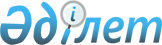 Об утверждении распределения объемов тарифных квот между историческими поставщиками на 2018 год (2-й этап)Приказ Министра национальной экономики Республики Казахстан от 15 мая 2018 года № 187. Зарегистрирован в Министерстве юстиции Республики Казахстан 29 мая 2018 года № 16955
      В соответствии с пунктом 1 статьи 16-1 Закона Республики Казахстан от 12 апреля 2004 года "О регулировании торговой деятельности", ПРИКАЗЫВАЮ:
      1. Утвердить прилагаемое распределение объемов тарифных квот между историческими поставщиками на 2018 год (2-й этап).
      2. Департаменту регулирования торговой деятельности Министерства национальной экономики Республики Казахстан обеспечить в установленном законодательством порядке:
      1) государственную регистрацию настоящего приказа в Министерстве юстиции Республики Казахстан;
      2) в течение десяти календарных дней со дня государственной регистрации настоящего приказа направление его копии в бумажном и электронном виде на казахском и русском языках в Республиканское государственное предприятие на праве хозяйственного ведения "Республиканский центр правовой информации" для официального опубликования и включения в Эталонный контрольный банк нормативных правовых актов Республики Казахстан;
      3) размещение настоящего приказа на интернет-ресурсе Министерства национальной экономики Республики Казахстан;
      4) в течение десяти рабочих дней после государственной регистрации настоящего приказа в Министерстве юстиции Республики Казахстан представление в Юридический департамент Министерства национальной экономики Республики Казахстан сведений об исполнении мероприятий, предусмотренных подпунктами 1), 2) и 3) настоящего пункта.
      3. Контроль за исполнением настоящего приказа возложить на курирующего вице-министра национальной экономики Республики Казахстан.
      4. Настоящий приказ вводится в действие по истечении десяти календарных дней после дня его первого официального опубликования. Распределение объемов тарифных квот между историческими поставщиками на 2018 год (2-й этап)
					© 2012. РГП на ПХВ «Институт законодательства и правовой информации Республики Казахстан» Министерства юстиции Республики Казахстан
				
      Министр
национальной экономики
Республики Казахстан 

Т. Сулейменов
Утверждено
приказом Министра национальной
экономики Республики Казахстан
от 15 мая 2018 года № 187
№п/п
Наименования исторических поставщиков
БИН/ИИН исторических поставщиков
Тонн 1 2 3 4
Мясо крупного рогатого скота, свежее или охлажденное (Код ТН ВЭД ЕАЭС 0201 10 000 1, 0201 20 200 1, 0201 20 300 1, 0201 20 500 1, 0201 20 900 1, 0201 30 000 4), мясо крупного рогатого скота, замороженное (Код ТН ВЭД ЕАЭС 0202 10 000 1, 0202 20 100 1, 0202 20 300 1, 0202 20 500 1, 0202 20 900 1, 0202 30 100 4, 0202 30 500 4, 0202 30 900 4)
Мясо крупного рогатого скота, свежее или охлажденное (Код ТН ВЭД ЕАЭС 0201 10 000 1, 0201 20 200 1, 0201 20 300 1, 0201 20 500 1, 0201 20 900 1, 0201 30 000 4), мясо крупного рогатого скота, замороженное (Код ТН ВЭД ЕАЭС 0202 10 000 1, 0202 20 100 1, 0202 20 300 1, 0202 20 500 1, 0202 20 900 1, 0202 30 100 4, 0202 30 500 4, 0202 30 900 4)
Мясо крупного рогатого скота, свежее или охлажденное (Код ТН ВЭД ЕАЭС 0201 10 000 1, 0201 20 200 1, 0201 20 300 1, 0201 20 500 1, 0201 20 900 1, 0201 30 000 4), мясо крупного рогатого скота, замороженное (Код ТН ВЭД ЕАЭС 0202 10 000 1, 0202 20 100 1, 0202 20 300 1, 0202 20 500 1, 0202 20 900 1, 0202 30 100 4, 0202 30 500 4, 0202 30 900 4)
Мясо крупного рогатого скота, свежее или охлажденное (Код ТН ВЭД ЕАЭС 0201 10 000 1, 0201 20 200 1, 0201 20 300 1, 0201 20 500 1, 0201 20 900 1, 0201 30 000 4), мясо крупного рогатого скота, замороженное (Код ТН ВЭД ЕАЭС 0202 10 000 1, 0202 20 100 1, 0202 20 300 1, 0202 20 500 1, 0202 20 900 1, 0202 30 100 4, 0202 30 500 4, 0202 30 900 4)
1
Товарищество с ограниченной ответственностью "ФИРМА РАССВЕТ"
061140012862
5739,018
2
Товарищество с ограниченной ответственностью "ФАХРАД"
010640005816
1334,135
3
Товарищество с ограниченной ответственностью "ЗАМАН-PVL"
070340010515
1308,071
4
Индивидуальный предприниматель "JIRAFFA" КУШПАНОВ ТИМУР СЕРИКОВИЧ
860228300127
44,968
5
Товарищество с ограниченной ответственностью "МЕТРО Кэш энд Керри"
080740000861
44,547
6
Филиал "ООО "РУЛОГ" в Казахстане
160941005436
34,261
ИТОГО
Мясо и пищевые субпродукты домашней птицы, указанные в товарной позиции 0105, свежие, охлажденные или замороженные (Код ТН ВЭД ЕАЭС 0207 14 200 1, 0207 14 600 1)
Мясо и пищевые субпродукты домашней птицы, указанные в товарной позиции 0105, свежие, охлажденные или замороженные (Код ТН ВЭД ЕАЭС 0207 14 200 1, 0207 14 600 1)
Мясо и пищевые субпродукты домашней птицы, указанные в товарной позиции 0105, свежие, охлажденные или замороженные (Код ТН ВЭД ЕАЭС 0207 14 200 1, 0207 14 600 1)
Мясо и пищевые субпродукты домашней птицы, указанные в товарной позиции 0105, свежие, охлажденные или замороженные (Код ТН ВЭД ЕАЭС 0207 14 200 1, 0207 14 600 1) 1 2 3 4
1
Товарищество с ограниченной ответственностью "Орал Логистик"
061240003014
11702,058
2
Товарищество с ограниченной ответственностью "Фирма Рассвет"
061140012862
8333,268
3
Товарищество с ограниченной ответственностью "Алта-XXI век"
010540002164
5352,796
4
Товарищество с ограниченной ответственностью "Фахрад"
010640005816
5026,234
5
Товарищество с ограниченной ответственностью "Голд Фрейк"
081240010675
4066,612
6
Товарищество с ограниченной ответственностью "Агора-М"
040140009411
3224,320
7
Товарищество с ограниченной ответственностью "Компания Айс Фуд Астана"
080440022663
3222,922
8
Товарищество с ограниченной ответственностью "Алмас-2000"
010340001169
2468,375
9
Товарищество с ограниченной ответственностью "Заман-PVL"
070340010515
2450,143
10
Товарищество с ограниченной ответственностью "Опт Торг Company plus"
040440009054
2394,384
11
Товарищество с ограниченной ответственностью "Ұлан-Б"
070340014805
2325,538
12
Товарищество с ограниченной ответственностью "Каскад LLC"
030540008197
2020,773
13
Товарищество с ограниченной ответственностью "Казпродукт-2030"
040540000381
1855,659
14
Товарищество с ограниченной ответственностью "Хладоленд"
030940005434
1474,209
15
Товарищество с ограниченной ответственностью "Фрост КО"
060440012652
1445,319
16
Товарищество с ограниченной ответственностью "MEAT&FOOD COMPANY"
160140008079
1391,573
17
Товарищество с ограниченной ответственностью "Прод Сервис Актобе"
090540002119
1261,802
18
Товарищество с ограниченной ответственностью "Оптовая Компания"
041140010357
1132,190
19
Товарищество с ограниченной ответственностью "СПЕЦНАХ"
081240009691
1108,545
20
Товарищество с ограниченной ответственностью "PREMIER INTERNATIONAL BUSINESS"
040940003033
1084,901
21
Товарищество с ограниченной ответственностью "Береке"
990640004127
1071,328
22
Товарищество с ограниченной ответственностью "НұрҚАЗ ПВ"
090640017894
1065,008
23
Товарищество с ограниченной ответственностью "ТОРГОВЫЙ ДОМ КАЗРОСС – II" (TRADE HOUSE KAZROS-II)
000740001280
1045,071
24
Товарищество с ограниченной ответственностью "FROZEN MEAT"
160140008149
997,819
25
Товарищество с ограниченной ответственностью "POULTRY BREEDER"
160140008228
979,643
26
Товарищество с ограниченной ответственностью "T.S.E. FOOD TRADE"
160140007963
979,643
27
Товарищество с ограниченной ответственностью "G & D FOOD TRADE"
160140008179
979,643
28
Товарищество с ограниченной ответственностью "AVANGARD ENGINEERING"
090740013786
932,622
29
Товарищество с ограниченной ответственностью "SOLAR CHICKENS"
170140016865
932,586
30
Товарищество с ограниченной ответственностью "СТРОЙТОРГ"
991140001771
913,597
31
Товарищество с ограниченной ответственностью "ICEBERG ALMATY"
010840006455
895,164
32
Товарищество с ограниченной ответственностью "МЯСНОЙ МАРКЕТ"
090540010754
853,444
33
Товарищество с ограниченной ответственностью "АЛТЫН ТАРАЗ ТРЭЙД"
140140020749
791,287
34
Товарищество с ограниченной ответственностью "Food Expo Service"
060140028073
790,433
35
Товарищество с ограниченной ответственностью "Конкор"
990940003932
714,690
36
Товарищество с ограниченной ответственностью "САНЫЛАУ"
081040007476
713,422
37
Индивидуальный предприниматель Джанабекова Сауле Сатыбалдиевна
650824402314
688,029
38
Товарищество с ограниченной ответственностью "IVY INTERTRADE"
091040018695
679,679
39
Товарищество с ограниченной ответственностью "SUPPLY&DEMAND"
170240031426
643,870
40
Товарищество с ограниченной ответственностью "ICE TRADE"
160140008092
626,917
41
Товарищество с ограниченной ответственностью "Даррыс"
110540009589
616,207
42
Товарищество с ограниченной ответственностью "ECOSEGMENT"
130340012005
601,037
43
Товарищество с ограниченной ответственностью "MEAT TEAM"
090340003010
575,217
44
Товарищество с ограниченной ответственностью "KESS-ASTANA"
121140019020
564,739
45
Товарищество с ограниченной ответственностью "ТАРАЗСКИЙ ЛИКЕРО-ВОДОЧНЫЙ ЗАВОД"
110140003406
529,054
46
Товарищество с ограниченной ответственностью "Фонд Капитал"
091140002583
521,268
47
Товарищество с ограниченной ответственностью "КРОМЭКСПО-А"
020540000764
350,475
48
Товарищество с ограниченной ответственностью "С.О.М.И ПЛЮС"
091040017230
307,962
49
Товарищество с ограниченной ответственностью "ZAMAN"
090140017816
281,891
50
Товарищество с ограниченной ответственностью "Предприниматель Нурбек"
170140012307
276,394
51
Индивидуальный предприниматель "БУРАНБАЕВ" Буранбаев Усманали Абдуханович
791118303309
268,129
52
Товарищество с ограниченной ответственностью "КАРПРОДУКТ-2030"
080440011777
224,529
53
Товарищество с ограниченной ответственностью "АКТАУИНВЕСТКУРЫЛЫС 1"
070640009314
208,878
54
Индивидуальный предприниматель Сулейманов Жигерхан Девлетханович
690522399019
200,716
55
Товарищество с ограниченной ответственностью "DOREEN"
020440018565
116,804
56
Товарищество с ограниченной ответственностью "ДАРА ТРЕЙД"
060240018199
114,188
57
Товарищество с ограниченной ответственностью "Альярд"
150740008783
6,397
58
Товарищество с ограниченной ответственностью "Оригинал 777"
150140009224
0,599
ИТОГО
86400,000
Мясо и пищевые субпродукты домашней птицы, указанные в товарной позиции 0105, свежие, охлажденные или замороженные (Код ТН ВЭД ЕАЭС 0207 13 100 1, 0207 14 100 1, 0207 26 100 1, 0207 27 100 1, 0207 27 300 1, 0207 27 400 1, 0207 27 600 1, 0207 27 700 1, 0207 11 100 1, 0207 11 300 1, 0207 11 900 1, 0207 12 100 1, 0207 12 900 1, 0207 13 200 1, 0207 13 300 1, 0207 13 400 1, 0207 13 500 1, 0207 13 600 1, 0207 13 700 1, 0207 13 910 1, 0207 13 990 1, 0207 14 300 1, 0207 14 400 1, 0207 14 500 1, 0207 14 700 1, 0207 14 910 1, 0207 14 990 1, 0207 24 100 1, 0207 24 900 1, 0207 25 100 1, 0207 25 900 1, 0207 26 200 1, 0207 26 300 1, 0207 26 400 1, 0207 26 500 1, 0207 26 600 1, 0207 26 700 1, 0207 26 800 1, 0207 26 910 1, 0207 26 990 1, 0207 27 200 1, 0207 27 500 1, 0207 27 800 1, 0207 27 910 1, 0207 27 990 1, 0207 41 200 1, 0207 41 300 1, 0207 41 800 1, 0207 42 300 1, 0207 42 800 1, 0207 43 000 1, 0207 44 100 1, 0207 44 210 1, 0207 44 310 1, 0207 44 410 1, 0207 44 510 1, 0207 44 610 1, 0207 44 710 1, 0207 44 810 1, 0207 44 910 1, 0207 44 990 1, 0207 45 100 1, 0207 45 210 1, 0207 45 310 1, 0207 45 410 1, 0207 45 510 1, 0207 45 610 1, 0207 45 710 1, 0207 45 810 1, 0207 45 930 1, 0207 45 950 1, 0207 45 990 1, 0207 51 100 1, 0207 51 900 1, 0207 52 100 1, 0207 52 900 1, 0207 53 000 1, 0207 54 100 1, 0207 54 210 1, 0207 54 310 1, 0207 54 410 1, 0207 54 510 1, 0207 54 610 1, 0207 54 710 1, 0207 54 810 1, 0207 54 910 1, 0207 54 990 1, 0207 55 100 1, 0207 55 210 1, 0207 55 310 1, 0207 55 410 1, 0207 55 510 1, 0207 55 610 1, 0207 55 710 1, 0207 55 810 1, 0207 55 930 1, 0207 55 950 1, 0207 55 990 1, 0207 60 050 1, 0207 60 100 1, 0207 60 210 1, 0207 60 310 1, 0207 60 410 1, 0207 60 510 1, 0207 60 610 1, 0207 60 810 1, 0207 60 910 1, 0207 60 990 1)
Мясо и пищевые субпродукты домашней птицы, указанные в товарной позиции 0105, свежие, охлажденные или замороженные (Код ТН ВЭД ЕАЭС 0207 13 100 1, 0207 14 100 1, 0207 26 100 1, 0207 27 100 1, 0207 27 300 1, 0207 27 400 1, 0207 27 600 1, 0207 27 700 1, 0207 11 100 1, 0207 11 300 1, 0207 11 900 1, 0207 12 100 1, 0207 12 900 1, 0207 13 200 1, 0207 13 300 1, 0207 13 400 1, 0207 13 500 1, 0207 13 600 1, 0207 13 700 1, 0207 13 910 1, 0207 13 990 1, 0207 14 300 1, 0207 14 400 1, 0207 14 500 1, 0207 14 700 1, 0207 14 910 1, 0207 14 990 1, 0207 24 100 1, 0207 24 900 1, 0207 25 100 1, 0207 25 900 1, 0207 26 200 1, 0207 26 300 1, 0207 26 400 1, 0207 26 500 1, 0207 26 600 1, 0207 26 700 1, 0207 26 800 1, 0207 26 910 1, 0207 26 990 1, 0207 27 200 1, 0207 27 500 1, 0207 27 800 1, 0207 27 910 1, 0207 27 990 1, 0207 41 200 1, 0207 41 300 1, 0207 41 800 1, 0207 42 300 1, 0207 42 800 1, 0207 43 000 1, 0207 44 100 1, 0207 44 210 1, 0207 44 310 1, 0207 44 410 1, 0207 44 510 1, 0207 44 610 1, 0207 44 710 1, 0207 44 810 1, 0207 44 910 1, 0207 44 990 1, 0207 45 100 1, 0207 45 210 1, 0207 45 310 1, 0207 45 410 1, 0207 45 510 1, 0207 45 610 1, 0207 45 710 1, 0207 45 810 1, 0207 45 930 1, 0207 45 950 1, 0207 45 990 1, 0207 51 100 1, 0207 51 900 1, 0207 52 100 1, 0207 52 900 1, 0207 53 000 1, 0207 54 100 1, 0207 54 210 1, 0207 54 310 1, 0207 54 410 1, 0207 54 510 1, 0207 54 610 1, 0207 54 710 1, 0207 54 810 1, 0207 54 910 1, 0207 54 990 1, 0207 55 100 1, 0207 55 210 1, 0207 55 310 1, 0207 55 410 1, 0207 55 510 1, 0207 55 610 1, 0207 55 710 1, 0207 55 810 1, 0207 55 930 1, 0207 55 950 1, 0207 55 990 1, 0207 60 050 1, 0207 60 100 1, 0207 60 210 1, 0207 60 310 1, 0207 60 410 1, 0207 60 510 1, 0207 60 610 1, 0207 60 810 1, 0207 60 910 1, 0207 60 990 1)
Мясо и пищевые субпродукты домашней птицы, указанные в товарной позиции 0105, свежие, охлажденные или замороженные (Код ТН ВЭД ЕАЭС 0207 13 100 1, 0207 14 100 1, 0207 26 100 1, 0207 27 100 1, 0207 27 300 1, 0207 27 400 1, 0207 27 600 1, 0207 27 700 1, 0207 11 100 1, 0207 11 300 1, 0207 11 900 1, 0207 12 100 1, 0207 12 900 1, 0207 13 200 1, 0207 13 300 1, 0207 13 400 1, 0207 13 500 1, 0207 13 600 1, 0207 13 700 1, 0207 13 910 1, 0207 13 990 1, 0207 14 300 1, 0207 14 400 1, 0207 14 500 1, 0207 14 700 1, 0207 14 910 1, 0207 14 990 1, 0207 24 100 1, 0207 24 900 1, 0207 25 100 1, 0207 25 900 1, 0207 26 200 1, 0207 26 300 1, 0207 26 400 1, 0207 26 500 1, 0207 26 600 1, 0207 26 700 1, 0207 26 800 1, 0207 26 910 1, 0207 26 990 1, 0207 27 200 1, 0207 27 500 1, 0207 27 800 1, 0207 27 910 1, 0207 27 990 1, 0207 41 200 1, 0207 41 300 1, 0207 41 800 1, 0207 42 300 1, 0207 42 800 1, 0207 43 000 1, 0207 44 100 1, 0207 44 210 1, 0207 44 310 1, 0207 44 410 1, 0207 44 510 1, 0207 44 610 1, 0207 44 710 1, 0207 44 810 1, 0207 44 910 1, 0207 44 990 1, 0207 45 100 1, 0207 45 210 1, 0207 45 310 1, 0207 45 410 1, 0207 45 510 1, 0207 45 610 1, 0207 45 710 1, 0207 45 810 1, 0207 45 930 1, 0207 45 950 1, 0207 45 990 1, 0207 51 100 1, 0207 51 900 1, 0207 52 100 1, 0207 52 900 1, 0207 53 000 1, 0207 54 100 1, 0207 54 210 1, 0207 54 310 1, 0207 54 410 1, 0207 54 510 1, 0207 54 610 1, 0207 54 710 1, 0207 54 810 1, 0207 54 910 1, 0207 54 990 1, 0207 55 100 1, 0207 55 210 1, 0207 55 310 1, 0207 55 410 1, 0207 55 510 1, 0207 55 610 1, 0207 55 710 1, 0207 55 810 1, 0207 55 930 1, 0207 55 950 1, 0207 55 990 1, 0207 60 050 1, 0207 60 100 1, 0207 60 210 1, 0207 60 310 1, 0207 60 410 1, 0207 60 510 1, 0207 60 610 1, 0207 60 810 1, 0207 60 910 1, 0207 60 990 1)
Мясо и пищевые субпродукты домашней птицы, указанные в товарной позиции 0105, свежие, охлажденные или замороженные (Код ТН ВЭД ЕАЭС 0207 13 100 1, 0207 14 100 1, 0207 26 100 1, 0207 27 100 1, 0207 27 300 1, 0207 27 400 1, 0207 27 600 1, 0207 27 700 1, 0207 11 100 1, 0207 11 300 1, 0207 11 900 1, 0207 12 100 1, 0207 12 900 1, 0207 13 200 1, 0207 13 300 1, 0207 13 400 1, 0207 13 500 1, 0207 13 600 1, 0207 13 700 1, 0207 13 910 1, 0207 13 990 1, 0207 14 300 1, 0207 14 400 1, 0207 14 500 1, 0207 14 700 1, 0207 14 910 1, 0207 14 990 1, 0207 24 100 1, 0207 24 900 1, 0207 25 100 1, 0207 25 900 1, 0207 26 200 1, 0207 26 300 1, 0207 26 400 1, 0207 26 500 1, 0207 26 600 1, 0207 26 700 1, 0207 26 800 1, 0207 26 910 1, 0207 26 990 1, 0207 27 200 1, 0207 27 500 1, 0207 27 800 1, 0207 27 910 1, 0207 27 990 1, 0207 41 200 1, 0207 41 300 1, 0207 41 800 1, 0207 42 300 1, 0207 42 800 1, 0207 43 000 1, 0207 44 100 1, 0207 44 210 1, 0207 44 310 1, 0207 44 410 1, 0207 44 510 1, 0207 44 610 1, 0207 44 710 1, 0207 44 810 1, 0207 44 910 1, 0207 44 990 1, 0207 45 100 1, 0207 45 210 1, 0207 45 310 1, 0207 45 410 1, 0207 45 510 1, 0207 45 610 1, 0207 45 710 1, 0207 45 810 1, 0207 45 930 1, 0207 45 950 1, 0207 45 990 1, 0207 51 100 1, 0207 51 900 1, 0207 52 100 1, 0207 52 900 1, 0207 53 000 1, 0207 54 100 1, 0207 54 210 1, 0207 54 310 1, 0207 54 410 1, 0207 54 510 1, 0207 54 610 1, 0207 54 710 1, 0207 54 810 1, 0207 54 910 1, 0207 54 990 1, 0207 55 100 1, 0207 55 210 1, 0207 55 310 1, 0207 55 410 1, 0207 55 510 1, 0207 55 610 1, 0207 55 710 1, 0207 55 810 1, 0207 55 930 1, 0207 55 950 1, 0207 55 990 1, 0207 60 050 1, 0207 60 100 1, 0207 60 210 1, 0207 60 310 1, 0207 60 410 1, 0207 60 510 1, 0207 60 610 1, 0207 60 810 1, 0207 60 910 1, 0207 60 990 1) 1 2 3 4
1
Товарищество с ограниченной ответственностью "ФАХРАД"
010640005816
5234,080
2
Индивидуальный предприниматель РЕМЕЗ ЕВГЕНИЙ ИВАНОВИЧ
821220350412
1133,797
3
Товарищество с ограниченной ответственностью "Пром Траст"
161040002585
545,166
4
Товарищество с ограниченной ответственностью "БАЛ-ЮН"
981040002823
474,155
5
Товарищество с ограниченной ответственностью "Оптовая Компания"
041140010357
306,358
6
Товарищество с ограниченной ответственностью "ЭНИКОМКОММЕРЦ"
060440004225
222,229
7
Товарищество с ограниченной ответственностью "Заман-PVL"
070340010515
96,216
8
Товарищество с ограниченной ответственностью "HAS LTD"
130540011346
61,221
9
Товарищество с ограниченной ответственностью "Центр – ПВЛ"
081040020635
15,953
10
Товарищество с ограниченной ответственностью "АГОРА-М"
040140009411
9,951
11
Товарищество с ограниченной ответственностью "FOOD TRADE CO"
170340018214
0,874
ИТОГО
8100,000